別記第１１号様式（第９条関係）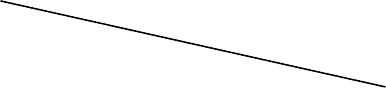 収	支	決	算	書（団体名	）（収入の部）	（単位：円）（支出の部）	（単位：円）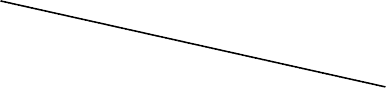 項	目予 算 額決 算 額比較増減摘	要合	計項	目予 算 額決 算 額比較増減摘	要合	計